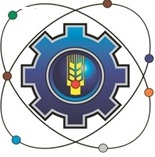 Министерство образования Московской областиГосударственное бюджетное профессиональное образовательное учреждение Московской области «Щелковский колледж»(ГБПОУ МО «Щелковский колледж»)РАБОЧАЯ ПРОГРАММа УЧЕБНОЙ ПРАКТИКИ УП.02к профессиональному модулюПМ.02 Хранение, передача и публикация цифровой информацииПо профессии 09.01.03 Мастер по обработке цифровой информации2020г.Рабочая программа учебной практики   является частью основной профессиональной образовательной программы, в соответствии с ФГОС по профессиям  СПО: 09.01.03 «Мастер  по обработке  цифровой  информации».Организация-разработчик:Государственное бюджетное профессиональное образовательное учреждение Московской области «Щелковский колледж» (ГБПОУ МО «Щелковский колледж»).Разработчик:___________________________________________________________________________И. О. Ф., должность, категория, ученая степень, звание.Рецензент ___________________________________________________________________________И. О. Ф., должность, категория,  ученая степень, звание, место работы.РАССМОТРЕНАпредметной (цикловой)комиссией___________________________________________________________________от «____»_______20____г.протокол № ____________Председатель ПЦК_____________ И.О. ФамилияСОДЕРЖАНИЕ 1. ПАСПОРТ ПРОГРАММЫ ПРАКТИКИ1.1. Область применения программыРабочая программа учебной практики к профессиональному модулю является частью основной профессиональной образовательной программы в соответствии с ФГОС  по профессии подготовки квалифицированных рабочих и служащих СПО 09.01.03 Мастер по обработке цифровой информации в части освоения основного вида профессиональной деятельности (ВПД): ПМ.02 Хранение, передача и публикация цифровой информации и соответствующих профессиональных компетенций (ПК): ПК 2.1. Формировать медиатеки для структурированного хранения и каталогизации цифровой информации.ПК 2.2. Управлять размещением цифровой информации на дисках персонального компьютера, а также дисковых хранилищах локальной и глобальной компьютерной сети.ПК 2.3. Тиражировать мультимедиа контент на различных съемных носителях информации.ПК 2.4. Публиковать мультимедиа контент в сети Интернет.	Программа учебной практики может быть использована для повышения квалификации и переподготовки специалистов в области информационных технологий.1.2. Место практики в структуре основной профессиональной образовательной программы:Учебная практика входит в качестве раздела профессионального цикла обязательной части ППКРС в части освоения обучающимися профессионального модуля ПМ.02 Хранение, передача и публикация цифровой информации.1.3. Цели и задачи практики – требования к результатам освоения профессиональных модулейС целью овладения указанными видами профессиональной деятельности и соответствующими профессиональными компетенциями обучающийся в ходе освоения практики должениметь практический опыт:управления медиатекой цифровой информации;передачи и размещения цифровой информации;тиражирования мультимедиа контента на съемных носителях информации;осуществления навигации по ресурсам, поиска, ввода и передачи данных с помощью технологий и сервисов сети Интернет;публикации мультимедиа контента в сети Интернет;обеспечения информационной безопасности;уметь:подключать периферийные устройства и мультимедийное оборудование к персональному компьютеру и настраивать режимы их работы;создавать и структурировать хранение цифровой информации в медиатеке персональных компьютеров и серверов;передавать и размещать цифровую информацию на дисках персонального компьютера, а также дисковых хранилищах локальной и глобальной компьютерной сети;тиражировать мультимедиа контент на различных съемных носителях информации;осуществлять навигацию по веб-ресурсам Интернета с помощью веб-браузера;создавать и обмениваться письмами электронной почты;публиковать мультимедиа контент на различных сервисах в сети Интернет;осуществлять резервное копирование и восстановление данных;осуществлять антивирусную защиту персонального компьютера с помощью антивирусных программ;осуществлять мероприятия по защите персональных данных;вести отчетную и техническую документацию;знать:назначение, разновидности и функциональные возможности программ для публикации мультимедиа контента;принципы лицензирования и модели распространения мультимедийного контента;нормативные документы по установке, эксплуатации и охране труда при работе с персональным компьютером, периферийным оборудованием и компьютерной оргтехникой;структуру, виды информационных ресурсов и основные виды услуг в сети Интернет;основные виды угроз информационной безопасности и средства защиты информации;принципы антивирусной защиты персонального компьютера;состав мероприятий по защите персональных данных1.4. Рекомендуемое количество часов на освоение программы учебной практики: 252 часа2. результаты освоения РАБОЧЕЙ ПРОГРАММЫ УЧЕБНОЙ ПРАКТИКИ Результатом освоения рабочей программы учебной практики является овладение обучающимися видами профессиональной деятельности (ВПД):ПМ.02 Хранение, передача и публикация цифровой информации, в том числе профессиональными (ПК) и общими (ОК) компетенциями.Перечень профессиональных и общих компетенций по ПМ.023. СТРУКТУРА И СОДЕРЖАНИЕ рабочей программы УЧЕБНОЙ ПРАКТИКИ 3.1.  Содержание учебной практики УП. 02 к ПМ.02 Публикация цифровой мультимедийной информации4. условия реализации программы учебной практики4.1. Требования к минимальному материально-техническому обеспечениюРеализация учебной практики осуществляется в учебных кабинетах: «Информатики, информационных технологий»; «Мультимедиа-технологий»Оборудование учебных кабинетов и рабочих мест кабинетов: автоматизированное рабочее место преподавателя, включающее: компьютер с подключением к Интернету, принтер, сканер, устройство тиражирования, аудио-, фото-, видеооборудование, графические планшеты, мультимедийный проектор, плоттер, программное обеспечение общего и профессионального назначения, комплект учебно-методической документации;автоматизированные рабочие места учащихся, включающие: мультимедийный компьютер с подключением к Интернету, программное обеспечение общего и профессионального назначения;комплект учебно-методической документации;наглядные пособия.Технические средства обучения: аудиовизуальные, компьютерные и телекоммуникационные и т.п.Оборудование и технологическое оснащение рабочих мест:компьютеры (комплект должен включать микрофоны, наушники, колонки, веб-камеры)мультимедийный проекторсканерпринтер (цветной и монохромный)фотоаппаратвидеокамерааудио-, видеооборудованиеустройства аудио и видеозахвата для оцифровки мультимедиа-контента4.2. Информационное обеспечение обученияОсновные источники:Филимонова, Е.В. Информационные технологии в профессиональной деятельности: учебник / Филимонова Е.В. — Москва : КноРус, 2017. — 482 с. — (СПО)Угринович, Н.Д. Информатика. Практикум.: учебное пособие / Угринович Н.Д. — Москва : КноРус, 2018. — 264 с. — (СПО).Синаторов, С.В. Информационные технологии. Задачник: учебное пособие / Синаторов С.В. — Москва : КноРус, 2018. — 253 с. — (СПО).Ляхович, В.Ф. Основы информатики: учебник / Ляхович В.Ф., Молодцов В.А., Рыжикова Н.Б. — Москва: КноРус, 2018. — 347 с. — (СПО)Кузнецов, П.У. Информатика и информационные технологии в профессиональной деятельности: учебник / Кузнецов П.У. — Москва: Юстиция, 2018. — 214 сДополнительные источники:Информатика. Базовый курс: под ред.С.В.Симоновича. –Изд. 2-е. – СПб: Питер, 2010.Киселёв С.В. Оператор ЭВМ: учебник для нач. проф. образования - М.: Академия, 2011Михеева Е.В. Информационные технологии в профессиональной деятельности: учеб. пособие для студ. сред. проф. образования. 10-е изд. – М.: Академия, 2011Левин А. Самоучитель работы  на  компьютере.  11- изд.Питер, 2011Киселёв С.В. Оператор ЭВМ: учебник для нач. проф. образования - М.: Академия, 2011Левин А. Самоучитель работы  на  компьютере.  11- изд.Питер, 2011Михеева Е.В. Информационные технологии в профессиональной деятельности: учеб. пособие для студ. СПО – М.:Издательский центр «Академия», 2010. – 384 с.Ресурсы сети Internet http://www.modern-computer.ru/practice/photoshop/practical-task-1-10.html http://www.modern-computer.ru/practice/corel-draw/prcatic-coreldraw-main.htmlhttp://tct.ru/upload/elekt_uchebnik/Corel/index.htmlhttps://photoshop.demiart.ru/ http://www.vectora.ru/articles-and-tutorials/coreldraw-tutorials/ http://tct.ru/upload/elekt_uchebnik/Photoshop/samostoyatelnue.htmlhttps://videouroki.net/blog/ (видео уроки по информатике) http://www.bestfree.ru/s_graph.php  (программы для Windows)https://compteacher.ru/  (обучающие видео уроки по разнообразным компьютерным программам и технологиям)  http://www.youtube.com/watch?v=65ivC3Bj32I   http://www.youtube.com/watch?v=rG7TwdcWY http://www.youtube.com/watch?v=uq-aBKzYHXQ   http://www.youtube.com/watch?v=ThgeyznnoEQ  http://www.youtube.com/watch?v=IcqAMxLTJX8 http://www.youtube.com/watch?v=2nB4Q_N63Ww  http://www.youtube.com/watch?v=oOM902vjLFY  http://www.youtube.com/watch?v=pXNeerrKzKI  http://www.youtube.com/watch?v=18s_LN5_lVY   http://www.intuit.ruм (интернет-университет Информационных технологий «Интуит»).   http://claw.ru/    (Образовательный портал «claw»)     http://ru.wikipedia.org  (свободная энциклопедия «wikipedia»)  https://support.office.com/ru-ru/office-training-center  (каталог библиотеки учебных курсов «microsoft».4.3. Кадровое обеспечение образовательного процессаТребования к квалификации педагогических кадров, обеспечивающих обучение по междисциплинарному курсу (курсам): наличие высшего профессионального образования, соответствующего профилю преподаваемого модуля.Требования к квалификации педагогических кадров, осуществляющих руководство практикой: мастера производственного обучения должны иметь на 1–2 разряда по профессии рабочего выше, чем предусмотрено образовательным стандартом для выпускников.Опыт деятельности в организациях соответствующей профессиональной сферы является обязательным для преподавателей, отвечающих за освоение обучающимся профессионального цикла, эти преподаватели и мастера производственного обучения должны проходить стажировку в профильных организациях не реже 1-го раза в 3 года.5. Контроль и оценка результатов освоения УЧЕБНОЙ ПРАКТИКИСОГЛАСОВАНОПредставители  работодателя:__________________________________________________«____»_____________20___ г.УТВЕРЖДАЮДиректор__________ Ф. В. Бубич«____»____________20___ г.стр.ПАСПОРТ рабочей ПРОГРАММЫ УЧЕБНОЙ практики4Результаты освоения программы учебной практики6СТРУКТУРА и содержание УЧЕБНОЙ практики7условия реализации рабочей программы учебной практики14Контроль и оценка результатов Освоения учебной практики17 КодНаименование результата освоения программы практикиПК 2.1Формировать медиатеки для структурированного хранения и каталогизации цифровой информации;ПК 2.2Управлять размещением цифровой информации на дисках персонального компьютера, а также дисковых хранилищах локальной и глобальной компьютерной сети;ПК 2.3Тиражировать мультимедиа контент на различных съемных носителях информации;ПК 2.4Публиковать мультимедиа контент в сети Интернет.ОК 1.Понимать сущность и социальную значимость своей будущей профессии, проявлять к ней устойчивый интерес.ОК 2.Организовывать собственную деятельность, исходя из цели и способов её достижения, определённых руководителем.ОК 3.Анализировать рабочую ситуацию, осуществлять текущий и итоговый контроль, оценку и коррекцию собственной деятельности, нести ответственность за результаты своей работы.ОК 4.Осуществлять поиск информации, необходимой для эффективного выполнения профессиональных задач.ОК 5.Использовать информационно-коммуникационные технологии в профессиональной деятельности.ОК 6.Работать в команде, эффективно общаться с коллегами, руководством, клиентами.ОК 7.Исполнять воинскую обязанность, в том числе с применением полученных профессиональных знаний (для юношей).Наименование разделов и темСодержание практических работ, инструктажей и материально техническое оснащениеОбъем часовУровень освоения1234Раздел ПМ 2. Хранение, передача и публикация цифровой информацииТема 2.1. Работа с техническими средствами медиатекиСодержание практических работ и инструктажейСодержание практических работ и инструктажей362Тема 2.1. Работа с техническими средствами медиатеки1Проекционная техника: подключение, настройка, правила эксплуатации.362Тема 2.1. Работа с техническими средствами медиатеки2Дисковые накопители: подключение, обслуживание.362Тема 2.1. Работа с техническими средствами медиатеки3Устройства аудиосистемы: подключение, настройка, правила эксплуатации.362Тема 2.1. Работа с техническими средствами медиатеки4Периферийные устройства вывода информации: подключение, настройка, правила эксплуатации.362Тема 2.1. Работа с техническими средствами медиатеки5Работа с компьютерной оргтехникой.362Тема 2.1. Работа с техническими средствами медиатекиМатериально техническое оснащение:1. Рабочие места с компьютерной и мультимедийной техникой. 2. Презентация по теме 3. Периферийные устройства. 4. Плакаты. 5. Инструкционные карты.Материально техническое оснащение:1. Рабочие места с компьютерной и мультимедийной техникой. 2. Презентация по теме 3. Периферийные устройства. 4. Плакаты. 5. Инструкционные карты.362Тема 2.2. Работа с программными средствами медиатекиСодержание практических работ и инструктажейСодержание практических работ и инструктажей362Тема 2.2. Работа с программными средствами медиатеки6Знакомство со специализированными информационными системами и базами данныхмедиатек. Создание баз данных: конструирование таблиц, создание форм.362Тема 2.2. Работа с программными средствами медиатеки7Ввод и редактирование данных в БД. 362Тема 2.2. Работа с программными средствами медиатеки8Поиск и отбор данных: фильтры, сортировка, запросы. Создание отчетов и вывод их на печать.362Тема 2.2. Работа с программными средствами медиатеки9Работа с базами данных в Интернете.362Тема 2.2. Работа с программными средствами медиатекиМатериально техническое оснащение:1. Рабочие места с компьютерной и мультимедийной техникой. 2. Плакаты. 3. Презентация по теме. 4. Инструкционные карты.Материально техническое оснащение:1. Рабочие места с компьютерной и мультимедийной техникой. 2. Плакаты. 3. Презентация по теме. 4. Инструкционные карты.362Тема 2.3. Размещение цифровой информации на дисках ПК, дисковых хранилищах локальной и глобальной компьютерной сетиСодержание практических работ и инструктажейСодержание практических работ и инструктажей363Тема 2.3. Размещение цифровой информации на дисках ПК, дисковых хранилищах локальной и глобальной компьютерной сети10Получение сведений о дисковой памяти. Работа с дисковыми менеджерами: реорганизация дисковой структуры.363Тема 2.3. Размещение цифровой информации на дисках ПК, дисковых хранилищах локальной и глобальной компьютерной сети11Обслуживание дисков: Очистка диска. Проверка файловой системы и поверхностидиска. Дефрагментация диска.363Тема 2.3. Размещение цифровой информации на дисках ПК, дисковых хранилищах локальной и глобальной компьютерной сети12Управление файловой системой на локальных дисках.363Тема 2.3. Размещение цифровой информации на дисках ПК, дисковых хранилищах локальной и глобальной компьютерной сети13Размещение файлов в локальной и глобальной компьютерной сети.363Тема 2.3. Размещение цифровой информации на дисках ПК, дисковых хранилищах локальной и глобальной компьютерной сетиМатериально техническое оснащение:1. Рабочие места с компьютерной и мультимедийной техникой. 2. Плакаты.3. Инструкционные карты. 4. Презентация по теме.Материально техническое оснащение:1. Рабочие места с компьютерной и мультимедийной техникой. 2. Плакаты.3. Инструкционные карты. 4. Презентация по теме.363Тема 2.4. Архивирование данныхСодержание практических работ и инструктажейСодержание практических работ и инструктажей362Тема 2.4. Архивирование данных14Архивирование данных: программы-архиваторы Архивирование данных: создание, просмотр архивов, извлечение файлов из архива.362Тема 2.4. Архивирование данныхМатериально техническое оснащение:1. Рабочие места с компьютерной и мультимедийной техникой. 2. Презентация по теме. 3. Инструкционные карты.Материально техническое оснащение:1. Рабочие места с компьютерной и мультимедийной техникой. 2. Презентация по теме. 3. Инструкционные карты.362Тема 2.5. Тиражирование мультимедиа контента на съемных носителях информацииСодержание практических работ и инструктажейСодержание практических работ и инструктажей362Тема 2.5. Тиражирование мультимедиа контента на съемных носителях информации15Тиражирование оптических дисков: запись, копирование. Подготовка и печать наклеек на диски. Печать дисков.362Тема 2.5. Тиражирование мультимедиа контента на съемных носителях информацииМатериально техническое оснащение:1. Рабочие места с компьютерной и мультимедийной техникой. 2. Презентация по теме3. Оптические дискиМатериально техническое оснащение:1. Рабочие места с компьютерной и мультимедийной техникой. 2. Презентация по теме3. Оптические диски362Тема 2.6. Публикация мультимедиа контента в сети ИнтернетСодержание практических работ и инструктажейСодержание практических работ и инструктажей362Тема 2.6. Публикация мультимедиа контента в сети Интернет16Подготовка мультимедиа контента для публикации в сети Интернет 362Тема 2.6. Публикация мультимедиа контента в сети Интернет17Понижение разрешения, оптимизация файла, конвертирование формата файла, создание превью. 362Тема 2.6. Публикация мультимедиа контента в сети Интернет18Работа с файловыми хостингами: поиск, загрузка мультимедиа контента.362Тема 2.6. Публикация мультимедиа контента в сети Интернет19Организация альбомов, использование дополнительных функций.362Тема 2.6. Публикация мультимедиа контента в сети ИнтернетМатериально техническое оснащение:1. Рабочие места с компьютерной и мультимедийной техникой. 2. Плакаты.Материально техническое оснащение:1. Рабочие места с компьютерной и мультимедийной техникой. 2. Плакаты.362Тема 2.7. Обеспечение информационной безопасностиСодержание практических работ и инструктажейСодержание практических работ и инструктажей302Тема 2.7. Обеспечение информационной безопасности20Резервное копирование и восстановление данных. Работа со средствами безопасности, встроенными в ОС.302Тема 2.7. Обеспечение информационной безопасности21Защита данных от несанкционированного доступа, использование средствшифрования и другие. Защита от вирусов, спама и сетевых атак.302Тема 2.7. Обеспечение информационной безопасностиМатериально техническое оснащение:1. Рабочие места с компьютерной и мультимедийной техникой. 2. Плакаты.3. Инструкционные карты. 4. Презентация по темеМатериально техническое оснащение:1. Рабочие места с компьютерной и мультимедийной техникой. 2. Плакаты.3. Инструкционные карты. 4. Презентация по теме302Дифференцированный зачет22Комплексная проверочная работа63Всего по разделу ПМ.02 252Результаты(освоенные профессиональные компетенции)Основные показатели оценки результатаФормы и методы контроля и оценкиПМ.02 Хранение, передача и публикация цифровой информацииПМ.02 Хранение, передача и публикация цифровой информацииПМ.02 Хранение, передача и публикация цифровой информацииПК 2.1 Формировать медиатеки для структурированного хранения и каталогизации цифровой информации.Подключение периферийных устройств и мультимедийного оборудование к персональному компьютеру в соответствии с технической документацией к оборудованию: правильная последовательность;соответствие схеме подключения.Настройка параметров функционирования персонального компьютера, периферийного и мультимедийного оборудования:точность определения параметров оборудования;оптимальность выбора настроек параметров.Создание и организация структурированного хранения цифровой информации в медиатеке персональных компьютеров и серверов.Экспертное наблюдение за выполнением работ по учебной практике, устный опрос. ПК 2.2 Управлять размещением цифровой информации на дисках персонального компьютера, а также дисковых хранилищах локальной и глобальной компьютерной сети.Соблюдение правил передачи и размещения цифровой информации на дисках персонального компьютера, а также дисковых хранилищах локальной и глобальной компьютерной сети.Экспертная оценка размещенного контента ПК 2.3 Тиражировать мультимедиа контент на различных съемных носителях информации.Порядок тиражирования мультимедиа контента на различных съемных носителях информацииЭкспертная оценка качества растиражированного контентаПК 2.4 Публиковать мультимедиа контент в сети Интернет.Использование информационных ресурсов и сервисов Интернета:осуществление навигация по веб-ресурсам;эффективный поиск информации;управление электронной почтой;подготовка к публикации мультимедиа контента;выбор способов и публикация мультимедиа контента на различных сервисах в сети Интернет.Обеспечение информационной безопасности:выполнение резервного копирования и восстановления данных;выбор и использование антивирусных программ для антивирусной защиты персонального;выбор и примение мероприятия по защите персональных данных.Экспертная оценка найденного и размещенного в сети Интернет контента Результаты (освоенные OК)Основные показателиоценки результатаФормы и методыконтроля и оценкиОК 1. Понимать сущность и социальную значимость своей будущей профессии, проявлять к ней устойчивый интерес.Демонстрация интереса к будущей профессииУчастие в профессиональных конкурсахНаблюдение за деятельностью обучающегося в процессе освоения образовательной программыОК 2. Организовывать собственную деятельность, исходя из цели и способов ее достижения, определенных руководителем.Обоснованность выбора и применения методов и способов решения профессиональных задач в процессе создания мультимедийного контентаОрганизация самостоятельных занятий при изучении профессионального модуляАнализ результатов выполнения выпускной квалификационной работыЭкспертное наблюдение и оценка при выполнении работ на учебной практикеОК 3. Анализировать рабочую ситуацию, осуществлять текущий и итоговый контроль, оценку и коррекцию собственной деятельности, нести ответственность за результаты своей работы.Демонстрация эффективности и качества выполнения профессиональных задачСамоанализ и коррекция результатов собственной работыЭкспертное наблюдение и оценка при выполнении работ на учебной практикеОК 4. Осуществлять поиск информации, необходимой для эффективного выполнения профессиональных задач.Нахождение информации с помощью современных информационных технологийИспользование найденной информации для эффективного выполнения профессиональных задач Экспертное наблюдение и оценка при выполнении работ на учебной практикеОК 5. Использовать информационно – коммуникационные технологии в профессиональной деятельности.Демонстрация навыков использования информационно – коммуникационных технологий в профессиональной деятельностиЭкспертное наблюдение и оценка при выполнении работ на учебной практикеОК 6. Работать в команде, эффективно общаться с коллегами, руководством, клиентами.Доброжелательное и адекватное ситуации взаимодействие с обучающимися, преподавателями и мастерами в ходе обученияУспешная работа в учебной бригаде при выполнении производственных заданийНаблюдение за деятельностью обучающегося в процессе освоения образовательной программыОК 7. Исполнять воинскую обязанность, в том числе с применением полученных профессиональных знаний (для юношей).Демонстрация готовности к исполнению воинской обязанностиАктивное участие в военно-патриотических мероприятияхНаблюдение за деятельностью обучающегося в процессе освоения образовательной программы